Правила поведения в лесу 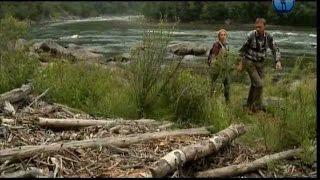 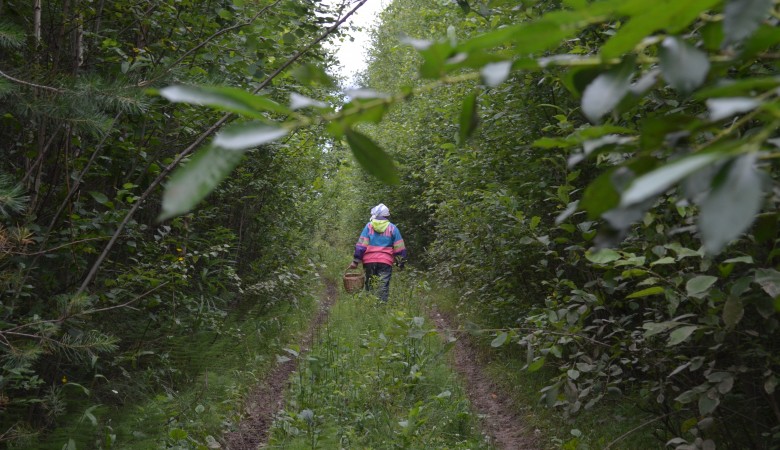 Как не заблудится в лесу:- предупредите родных и близких куда вы идете и когда планируете вернуться;- ознакомьтесь с прогнозом погоды;- одевайтесь ярко;- возьмите с собой телефон, компас, часы, спички, свисток, нож, бумагу, лекарства;-держитесь ближе к тропам и дорожкам, двигайтесь вдоль просек и линий электропередач. 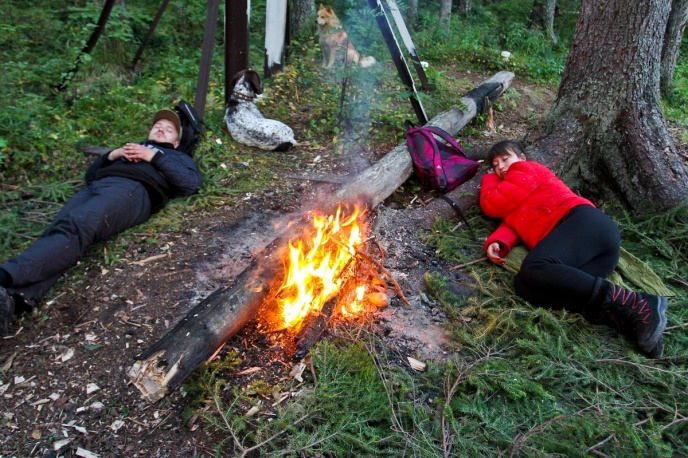 Что делать если вы заблудились:- не паникуйте, оставайтесь на месте;- позвоните в службу спасения по номеру 112 или 101;- находитесь на открытом месте, обозначьте его;- сохраняйте тепло и силы (разведите костер);- если есть возможность залезьте на дерево, осмотрите местность;- прислушайтесь к звукам (лай собак, шум машин….), идите на них;- двигайтесь в одном направлении;- если нашли ручей, двигайтесь вниз по течению;- отвечайте шумом на шум. Если слышите крики, шум – кричите, свистите, стучите по дереву в ответ.Помните!Соблюдение правил поведения в лесу значительно увеличивает шанс найти вас быстрее.